ANEXO I 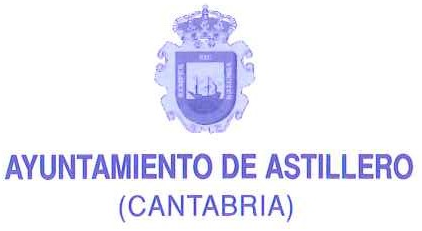 SOLICITUD GENERALSOLICITUD DE SUBVENCIÓN DESTINADA A SUFRAGAR GASTOS DE DESPLAZAMIENTOS A ACTIVIDADES DEPORTIVAS FUERA DE LA COMUNIDAD AUTONOMA DE CANTABRIANÚMERO DE CUENTA CORRIENTE:Fdo.:  	I.- DATOS IDENTIFICATIVOS DE LA ENTIDAD/PERSONA FÍSICA.I.- DATOS IDENTIFICATIVOS DE LA ENTIDAD/PERSONA FÍSICA.I.- DATOS IDENTIFICATIVOS DE LA ENTIDAD/PERSONA FÍSICA.I.- DATOS IDENTIFICATIVOS DE LA ENTIDAD/PERSONA FÍSICA.I.- DATOS IDENTIFICATIVOS DE LA ENTIDAD/PERSONA FÍSICA.Nombre o razón social de la Entidad:Nombre o razón social de la Entidad:Nombre o razón social de la Entidad:Nombre o razón social de la Entidad:Nombre o razón social de la Entidad:D.N.I / N.I.F.:Domicilio:Domicilio:Domicilio:Domicilio:C.P.:C.P.:Localidad:Correo electrónico:Correo electrónico:Correo electrónico:Tfno.:Tfno.:II.- DATOS PERSONALES DEL RESPONSABLE (En el caso de entidades o menores de edad).II.- DATOS PERSONALES DEL RESPONSABLE (En el caso de entidades o menores de edad).II.- DATOS PERSONALES DEL RESPONSABLE (En el caso de entidades o menores de edad).Nombre y Apellidos:Nombre y Apellidos:Nombre y Apellidos:Cargo/Relación:Cargo/Relación:D.N.I.:Correo electrónico:Tfno.:Tfno.:III.- DATOS DE LA ENTIDAD BANCARIAIII.- DATOS DE LA ENTIDAD BANCARIAIII.- DATOS DE LA ENTIDAD BANCARIAIII.- DATOS DE LA ENTIDAD BANCARIATitular de la Cuenta:Titular de la Cuenta:Titular de la Cuenta:Titular de la Cuenta:Banco o Caja:Banco o Caja:Sucursal:Sucursal:Domicilio:Localidad:Localidad:Provincia:IBANIBANIBANIBANEntidadEntidadEntidadEntidadOficinaOficinaOficinaOficinaD.C.D.C.Número de cuentaNúmero de cuentaNúmero de cuentaNúmero de cuentaNúmero de cuentaNúmero de cuentaNúmero de cuentaNúmero de cuentaNúmero de cuentaNúmero de cuentaIV.- RESUMEN DE DESPLAZAMIENTOS SOLICITADOS.IV.- RESUMEN DE DESPLAZAMIENTOS SOLICITADOS.IV.- RESUMEN DE DESPLAZAMIENTOS SOLICITADOS.IV.- RESUMEN DE DESPLAZAMIENTOS SOLICITADOS.IV.- RESUMEN DE DESPLAZAMIENTOS SOLICITADOS.IV.- RESUMEN DE DESPLAZAMIENTOS SOLICITADOS.IV.- RESUMEN DE DESPLAZAMIENTOS SOLICITADOS.IV.- RESUMEN DE DESPLAZAMIENTOS SOLICITADOS.Nº MemoriaDESCRIPCIÓN DEL DESPLAZAMIENTONº Personas DesplazadasGASTOS DE ESTANCIAGASTOS DE MANUTENCIÓNGASTOS POR TRANSPORTE PÚBLICO O ALQUILADOGASTOS POR VEHÍCULO PROPIOTOTALV.- IMPORTE TOTAL DE LA SUBVENCIÓN SOLICITADA EN EL AÑO DE LA ORDENGASTOS DE ESTANCIA:GASTOS DE MANUTENCIÓN:GASTOS POR TRANSPORTE PÚBLICO O ALQUILADO:GASTOS POR TRANSPORTE EN VEHÍCULO PROPIO:TOTAL:VIII.- DOCUMENTACIÓN APORTADA.Fotocopia del C.I.F. de la entidad solicitante.Fotocopia del D.N.I. del representante/deportista.Ficha de tercerosAl marcar esta casilla, declaro no estar incurso en el resto de las prohibiciones previstas en el artículo 13.2 y 3 de la LGS.Certificado emitido por la Federación de la modalidad deportiva correspondiente en el que conste que se ha logrado deportivamente la clasificación para asistir al campeonato correspondiente.Convocatoria de la competición por parte de la respectiva Federación Nacional de la modalidad en cuestión, o del Consejo Superior de Deportes, o las Bases de Competición respectiva en las que conste los criterios de participación y clasificación para la misma.Certificado en el que consta una relación de deportistas y entrenadores/técnicos,  integrantes de cada expedición participante en el desplazamientoFacturas de todos y cada uno de los gastos que aparecen en las memorias.	Otra documentación complementaria.                  El solicitante de la subvención, en representación de la Entidad (si procede)    	,conoce y acepta en todos sus términos las Bases Reguladoras, declara que la Entidad de referencia/persona cumple todos los requisitos en ellas establecidos, y autoriza al Ayuntamiento de Astillero a la consulta de los datos tributarios y de justificación relativos al cumplimiento de sus obligaciones Tributarias para constatar que se cumplen los requisitos establecidos en la normativa reguladora del presente procedimiento.conoce y acepta en todos sus términos las Bases Reguladoras, declara que la Entidad de referencia/persona cumple todos los requisitos en ellas establecidos, y autoriza al Ayuntamiento de Astillero a la consulta de los datos tributarios y de justificación relativos al cumplimiento de sus obligaciones Tributarias para constatar que se cumplen los requisitos establecidos en la normativa reguladora del presente procedimiento.En	a  	de 	de 	